Schoolwide Title 1 Plan2023-24Comprehensive Needs AssessmentPlan Strategies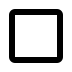 Planned Parent Engagement ActivitiesSignatures for Plan Development/Revision/Review Meeting (Plans should be reviewed and progress towards goals monitored at least two times per year. Revisions occur only if changes need to be made)Signatures for Plan Development/Revision/Review Meeting (Plans should be reviewed and progress towards goals monitored at least two times per year. Revisions occur only if changes need to be made)Data:ELAmClass: (Expected outcome data using the same cohort moving from last year to this year.)K 80% proficiencyFirst grade 85% proficiency (last year was 77.25)Second grade 90% (last year was 83.8)EOGThird grade 80% (last year was 74.5)Fourth grade 69% (last year was 64.5)Fifth grade 70% (last year was 63.4)MathUnit tests proficiencyK 95%First grade 95% (last year was 90.25)Second grade 84% (last year was 78.8)EOG Third grade 75% (last year was 67.5)Fourth grade 90% (last year was 86.5)Fifth grade 72% (last year was 62.7)Examine Strengths and Needs:Strengths: current first grade math (90.75) , current fourth grade math (86.5), current second grade reading (83.8) , current second grade math (78.8)Needs: current fifth grade math (62.7), current fifth grade reading (63.4), current fourth grade reading (64.5) The current grade level that needs the most support is our fifth grade class.  They had the lowest scores on previous EOG assessments (2022-2023 EOGs).  Identify priorities for school improvement: 5 Greatest Needs1.  Current Fifth grade math (62.7)2.  Current fifth grade reading (63.4)3.  Current fourth grade reading (65.5)4.  Current third grade math (67.5)5.  Current third grade reading (74.5)What will instruction look like when your goal is met? This will embed assessment. Remember to include a measurable outcome.StrategyImplementation Steps and TimelineIncrease proficiency and growth in readingStudents will show growth on their assessments and when goal is met, we will use extension activities increase student achievement.  Data tracking of students:K:  Letter Naming Fluency and phoneme segmentation fluency1st and 2nd:  Phoneme segmentation fluency and nonsense word fluency3rd:  nonsense word fluency and oral reading fluency4:  nonsense word fluency and oral reading fluency5:  oral reading fluency and MAZE3-5 18 week test data deep diveUse of Fundations (double dip), Florida Center for Reading Research (FCRR) resources, Reading A-Z, Leveled Literacy Intervention (LLI) for comprehension.  (3) teachers will implement the use of smart panels for interactive reading lessonsSpecialized instructional support services for students below grade level through Title 1 small groupsInterventions for students in the regular classroom who need support through the  tiered model Increase proficiency and growth in mathStudents will show growth on their assessments and when goal is met, we will use extension activities increase student achievement.  Data tracking of students:  K-5: Implementation of  Investigation assessments post tests Student self assessments18 and 27 week data deep dive(3) teachers will implement the use of smart panels for interactive math lessonsSpecialized instructional support services for students below grade level through Title 1 small groupsIntervention for students who do not obtain mastery on assessments.  Growth in the positive  Utilize district leadership:Teresa Cook, Carrie Bruns, Kelly Pratt Joel Sellers will work with 4th gradeProfessional development offered to the administration team and teachers to improve instruction and the use of data from academic assessments.  Joel Sellers will assist 4th grade teachers to deepen math concepts for teachers.  Date of the review of the school parent engagement plan with parents and stakeholders. Place evidence of the review of the plan in google drive under Element 11. 8/23/23Date of the school parent engagement plan distribution (website and paper).  Place the link and paper copy in the google drive - Element 11.  Copies translated and distributed in other languages should be uploaded to Element 3.8/30/23Date of the review of the parent/teacher/student compact with parents and stakeholders. Place evidence of the review of the plan in google drive under Element 11. Copies translated and distributed in other languages should be uploaded to Element 3.8/15/2023Date of the distribution (website and paper) of the parent/teacher/school compact.  Place the link and paper copy in the google drive Element 11. Copies translated and distributed in other languages should be uploaded to Element 3.8/21/2023Date of the annual Title I Meeting.  Place agenda, sign-in, minutes, and/or presentation materials in Element 11 in google drive. Copies translated and distributed in other languages should be uploaded to Element 3.8/30/2023The date that you distribute and share the general testing letter. Document and upload in Element 3(translated version) and Element 6 (English).9/25/23Activities for parents as teachers1. Math Night (2/29/24)2. Science Night (4/29/24)Parents will learnWays to help their students learn math concepts at home  Science curriculum to help students solidify concepts through parents help  Resources needed1.   Math games/activities2.  BooksActivities for parents as learners1. Math Night (2/29/24)2. Science Night  (4/29/24)Parents will learn Information about grade level content in Math2.  Information about science conceptsResources needed Math activitiesBOoksActivities for parents as decision-makersParent Advisory Meetings2. Parents will learn1. Opportunities for parents to have input on school wide decisions2.Resources neededCalendar of evenst2. Parents as supporters/advocatesConferences2.3.Parents will learn How students are performing in the child’s classroom2.3. Resources needed1.Student assessment data3. Resources Needed to Implement Plan Strategy 1:Use of Fundations , Florida Center for Reading Research (FCRR) resources, Reading A-Z, Leveled Literacy Intervention (LLI) for comprehension.  Title 1 staffSmart Panels in 3 teachers classroomsResources Needed to Implement Plan Strategy 2:Student self assessments and 18 and 27 week data Title 1 staffSmart Panels in 3 teachers classroomsResources Needed to Implement Plan Strategy 3:Discussions with Teresa Cook, Carrie Bruns, Kelly Pratt, and Joel SellersMeeting date - 10/19/23 Plan RevisionEmily Webb2ndJoy SollieSpecialistAlda ChambersECAngie Hamiel3Sharon Cagle1Taylor Willoughby5 Alex MasciarelliPrincipalRegina PainterParentMeeting date - 1/22/24 Plan RevisionEmily Webb2ndKatilin WatsonSpecialistKaty Robinson1Kristie EaslerKindergartenAlda ChambersECAngie Hamiel3Hayley PrinceLead TeacherKatie Sanders4Taylor Willoughby5th Alex MasciarelliPrincipalRegina PainterParentMeeting date -  Plan DevelopmentName Role (Each meeting must have a parent in attendance)